УКАЗГЛАВЫ РЕСПУБЛИКИ ДАГЕСТАНОБ ЭКСПОРТНОМ СОВЕТЕ ПРИ ГЛАВЕ РЕСПУБЛИКИ ДАГЕСТАНВ целях создания благоприятных условий для осуществления экспортной деятельности в Республике Дагестан постановляю:1. Образовать Экспортный совет при Главе Республики Дагестан.2. Утвердить прилагаемые Положение об Экспортном совете при Главе Республики Дагестан и его состав по должностям.3. Настоящий Указ вступает в силу со дня его подписания.Исполняющий обязанностиГлава Республики ДагестанА.АБДУЛМУСЛИМОВМахачкала24 августа 2022 годаN 171УтвержденоУказом ГлавыРеспублики Дагестанот 24 августа 2022 г. N 171ПОЛОЖЕНИЕОБ ЭКСПОРТНОМ СОВЕТЕ ПРИ ГЛАВЕ РЕСПУБЛИКИ ДАГЕСТАН1. Общие положения1.1. Экспортный совет при Главе Республики Дагестан (далее - Совет) является экспертным совещательным координационным органом по вопросам создания благоприятных условий для осуществления экспортной деятельности в Республике Дагестан.1.2. В своей деятельности Совет руководствуется Конституцией Российской Федерации, федеральными законами, иными нормативными правовыми актами Российской Федерации, Конституцией Республики Дагестан, законами Республики Дагестан и иными нормативными правовыми актами Республики Дагестан, а также настоящим Положением.2. Основные задачи СоветаОсновными задачами Совета являются:оценка состояния и определение направлений развития экспортного потенциала Республики Дагестан;анализ реализации стратегии социально-экономического развития Республики Дагестан и других документов стратегического планирования Республики Дагестан в области обеспечения благоприятных условий для ведения экспортной деятельности в Республике Дагестан, разработка предложений по их корректировке;разработка предложений для включения в план развития экспортного потенциала Республики Дагестан и содействия выходу региональных компаний на внешние рынки, рассмотрение фактических показателей результативности мероприятий, предусмотренных планом;разработка рекомендаций по организации взаимодействия органов исполнительной власти Республики Дагестан, организаций, зарегистрированных на территории Республики Дагестан, осуществляющих и планирующих вести экспортную деятельность на территории Республики Дагестан, и организаций, участвующих в поддержке и развитии экспортной деятельности в Республике Дагестан;разработка рекомендаций по выявлению и уменьшению административных и иных барьеров, препятствующих развитию экспортной деятельности, осуществляемой организациями, зарегистрированными на территории Республики Дагестан;выработка рекомендаций по вопросам совершенствования экспортной деятельности в приоритетных отраслях экономики Республики Дагестан;разработка предложений по приоритетным направлениям осуществления экспортной деятельности в Республике Дагестан;разработка рекомендаций по мерам государственной поддержки экспорта в Республике Дагестан;разработка предложений об увеличении объемов несырьевого экспорта Республики Дагестан;заслушивание и утверждение протоколом заседания Совета отчетов по итогам работы органа исполнительной власти Республики Дагестан, уполномоченного на осуществление деятельности по координации мер поддержки экспорта в Республике Дагестан и развитие несырьевого экспорта, не реже одного раза в полгода, при этом отчет может быть внесен на рассмотрение Совета только после его согласования заместителем председателя Совета;заслушивание и утверждение протоколом заседания Совета отчетов по итогам работы инфраструктуры поддержки экспорта в Республике Дагестан;мониторинг реализации региональной экспортной программы. Заслушивание и утверждение протоколом заседания Совета отчета о реализации программы, при этом отчет может быть внесен на рассмотрение Совета только после его согласования заместителем председателя Совета.3. Права СоветаСовет для выполнения возложенных на него задач имеет право:запрашивать и получать в установленном порядке от органов исполнительной власти Республики Дагестан, территориальных органов федеральных органов исполнительной власти по Республике Дагестан, органов местного самоуправления муниципальных образований Республики Дагестан, иных органов и организаций информацию в пределах своей компетенции;приглашать на свои заседания руководителей и должностных лиц органов исполнительной власти Республики Дагестан, территориальных органов федеральных органов исполнительной власти по Республике Дагестан, органов местного самоуправления муниципальных образований Республики Дагестан, иных органов и организаций.4. Организация деятельности Совета4.1. Положение о Совете и его состав утверждаются Главой Республики Дагестан.4.2. Совет формируется в составе председателя Совета, заместителя председателя Совета, секретаря Совета и членов Совета, которые участвуют в его работе на общественных началах.В состав Совета входят представители органов исполнительной власти Республики Дагестан, территориальных органов федеральных органов исполнительной власти по Республике Дагестан, организаций, зарегистрированных на территории Республики Дагестан, осуществляющих экспортную деятельность на территории Республики Дагестан, общественных объединений предпринимателей.4.3. Председателем Совета является Глава Республики Дагестан. Заместитель председателя Совета избирается членами Совета на первом заседании из числа членов Совета - представителей предпринимательского сообщества.Председатель Совета:руководит деятельностью Совета;определяет дату, время и место проведения заседаний Совета, повестку дня заседаний Совета и порядок их проведения;ведет заседания Совета;утверждает решения Совета.В отсутствие председателя Совета его полномочия осуществляет заместитель председателя Совета.4.4. Подготовку и организацию проведения заседаний Совета осуществляет секретарь Совета.Секретарь Совета:формирует и представляет председателю Совета предложения о дате, времени и месте проведения заседаний Совета, повестке дня заседаний Совета и порядке их проведения;информирует членов Совета и приглашенных на его заседания лиц о дате, времени и месте проведения заседаний Совета, повестке дня заседаний Совета и порядке их проведения не менее чем за десять дней до назначенной даты;(в ред. Указа Главы РД от 07.08.2023 N 153)обеспечивает подготовку и направление членам Совета и приглашенным на его заседания лицам материалов к заседаниям Совета;подготавливает и представляет проект протокола заседания Совета на утверждение председательствующему на заседании Совета;обеспечивает контроль за исполнением решений Совета;обеспечивает во взаимодействии с Министерством цифрового развития Республики Дагестан видеотрансляцию и видеозапись заседаний Совета, проводимых в очном и заочном формате, а также в формате видео-конференц-связи.(абзац введен Указом Главы РД от 07.08.2023 N 153)4.5. Члены Совета вправе:вносить предложения по проекту плана работы Совета;давать предложения по порядку рассмотрения и существу обсуждаемых на заседаниях Совета вопросов;выступать на заседаниях Совета.4.6. Заседания Совета проводятся по мере необходимости, но не реже одного раза в квартал.Заседания Совета могут проводиться в очном или заочном формате, а также в формате видео-конференц-связи.(абзац введен Указом Главы РД от 07.08.2023 N 153)4.7. Заседание Совета считается правомочным, если на нем присутствует более половины его членов.Члены Совета обладают равными правами при обсуждении рассматриваемых на заседании Совета вопросов.4.8. Решение Совета принимается простым большинством голосов присутствующих на заседании членов Совета. При равенстве голосов голос председательствующего на заседании Совета является решающим.Решение Совета оформляется протоколом, носящим рекомендательный характер, который подписывается секретарем Совета и утверждается председательствующим на заседании Совета.4.9. Организационно-техническое и информационно-аналитическое обеспечение деятельности Совета осуществляет Министерство экономики и территориального развития Республики Дагестан.(в ред. Указа Главы РД от 07.08.2023 N 153)УтвержденУказом ГлавыРеспублики Дагестанот 24 августа 2022 г. N 171СОСТАВЭКСПОРТНОГО СОВЕТА ПРИ ГЛАВЕРЕСПУБЛИКИ ДАГЕСТАН ПО ДОЛЖНОСТЯМГлава Республики Дагестан (председатель Совета)Представитель предпринимательского сообщества (заместитель председателя Совета (на выборной основе)Министр промышленности и торговли Республики ДагестанМинистр образования и науки Республики ДагестанМинистр по национальной политике и делам религий Республики ДагестанМинистр по туризму и народным художественным промыслам Республики ДагестанМинистр сельского хозяйства и продовольствия Республики ДагестанМинистр транспорта и дорожного хозяйства Республики ДагестанМинистр финансов Республики ДагестанМинистр цифрового развития Республики ДагестанМинистр экономики и территориального развития Республики Дагестан (секретарь Совета)Уполномоченный по защите прав предпринимателей в Республике Дагестан (по согласованию)Руководитель Агентства по предпринимательству и инвестициям Республики ДагестанНачальник Дагестанской таможни Северо-Кавказского таможенного управления Федеральной таможенной службы (по согласованию)Представитель Министерства иностранных дел Российской Федерации в Махачкале (по согласованию)Генеральный директор АО "Завод им. Гаджиева" (по согласованию)Генеральный директор АО "Керамогранит Дагестан" (по согласованию)Генеральный директор АО "Махачкалинский морской торговый порт" (по согласованию)Генеральный директор АО "Международный аэропорт "Махачкала" (по согласованию)Генеральный директор ЗАО "Сепаратор" (по согласованию)Генеральный директор ОАО "Денеб" (по согласованию)Генеральный директор ООО "АскорАгроТрейд" (по согласованию)Генеральный директор ООО "Батыр-Бройлер" (по согласованию)Генеральный директор ООО "Дагестан Стекло Тара" (по согласованию)Генеральный директор ООО "Домалогика" (по согласованию)Генеральный директор ООО "ЗАО Мушарака" (по согласованию)Генеральный директор ООО "Нево" (по согласованию)Генеральный директор ООО "Нива" (по согласованию)Генеральный директор ООО НПК "Нива Гринхаузис" (по согласованию)Генеральный директор ООО "Производственное предприятие "Лакокраска" (по согласованию)Генеральный директор ООО "Салаватстекло Каспий" (по согласованию)Генеральный директор ООО "Ширван" (по согласованию)Генеральный директор филиала ОАО "Научно-производительный центр конверсии" в г. Махачкале "Махачкалинский машиностроительный завод сепараторов" (по согласованию)Директор АНО "Центр поддержки экспорта Республики Дагестан" (по согласованию)Директор ОАО "Махачкалинский мясокомбинат" (по согласованию)Директор по координации региональных программ АО "Российский экспортный центр"Заместитель начальника Северо-Кавказской железной дороги по Махачкалинскому территориальному управлению (по согласованию)Председатель Дагестанского регионального отделения Общероссийской общественной организации "Деловая Россия" (по согласованию)Председатель Дагестанского республиканского отделения Общероссийской общественной организации малого и среднего предпринимательства "Опора России" (по согласованию)Президент Союза "Торгово-промышленная палата Республики Дагестан" (по согласованию)Руководитель проекта по развитию регионального бизнеса АО "Российский экспортный центр" (по согласованию)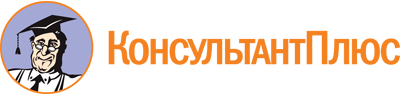 Указ Главы РД от 24.08.2022 N 171
(ред. от 07.08.2023)
"Об Экспортном совете при Главе Республики Дагестан"Документ предоставлен КонсультантПлюс

www.consultant.ru

Дата сохранения: 04.12.2023
 24 августа 2022 годаN 171Список изменяющих документов(в ред. Указа Главы РД от 07.08.2023 N 153)Список изменяющих документов(в ред. Указа Главы РД от 07.08.2023 N 153)Список изменяющих документов(в ред. Указа Главы РД от 07.08.2023 N 153)